Анкета для учащихся МБОУ Ковылкинской СОШ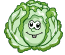 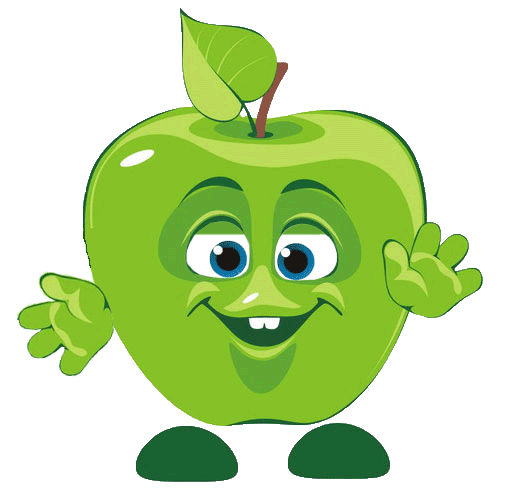 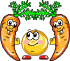 №п/пВопрос анкеты№п/пВопрос анкеты1.Завтракаешь ли ты дома?А) даБ) нет 2.Сколько раз в день ты принимаешь пищу?А) 4 разаБ) 5 разВ) меньше 4Г) больше 53.Сколько раз ты питаешься в школьной столовой?А)  2 разаБ)  1 разВ)  не питаюсь4.Какие блюда тебе больше всего нравятся в школьной столовой?А) первыеБ) вторыеВ) все нравится5.Как ты считаешь, влияет ли режим правильного питания  на твои успехи?А) даБ) нетВ) не знаю